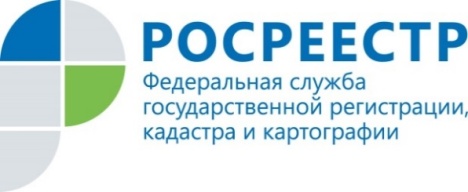 Новость30.07.2021В Татарстане продолжается общероссийская акция Росреестра  «Месяц добрых дел»В рамках данного мероприятия сотрудники Росреестра Татарстана и Кадастровой палаты навестили воспитанников Дербышкинского детского дома. Все вместе долго гуляли на свежем воздухе, играли и проводили развивающие занятия. Каждому ребенку был преподнесен индивидуальный подарок.Совместное времяпровождение, тем более на свежем воздухе летом, особенно радуют детишек, превносит в их жизнь больше разнообразия, позитивных моментов и приятных событий. Да и для сотрудников  ведомств подобные встречи не менее значимы, учат больше ценить и любить этот мир и относиться друг к другу более душевно и добрее.  Надо отметить, что поездки в подопечный детский дом являются для Росреестра Татарстана и Кадастровой палаты традиционным, организуемым Молодежным советом ведомств, мероприятием, так как при каждой удобной возможности наши коллеги спешат навестить воспитанников детского дома. И повод для этого не всегда нужен.  Контакты для СМИПресс-служба Росреестра Татарстана+8 843 255 25 10